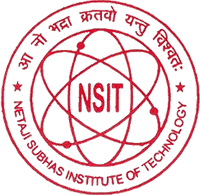 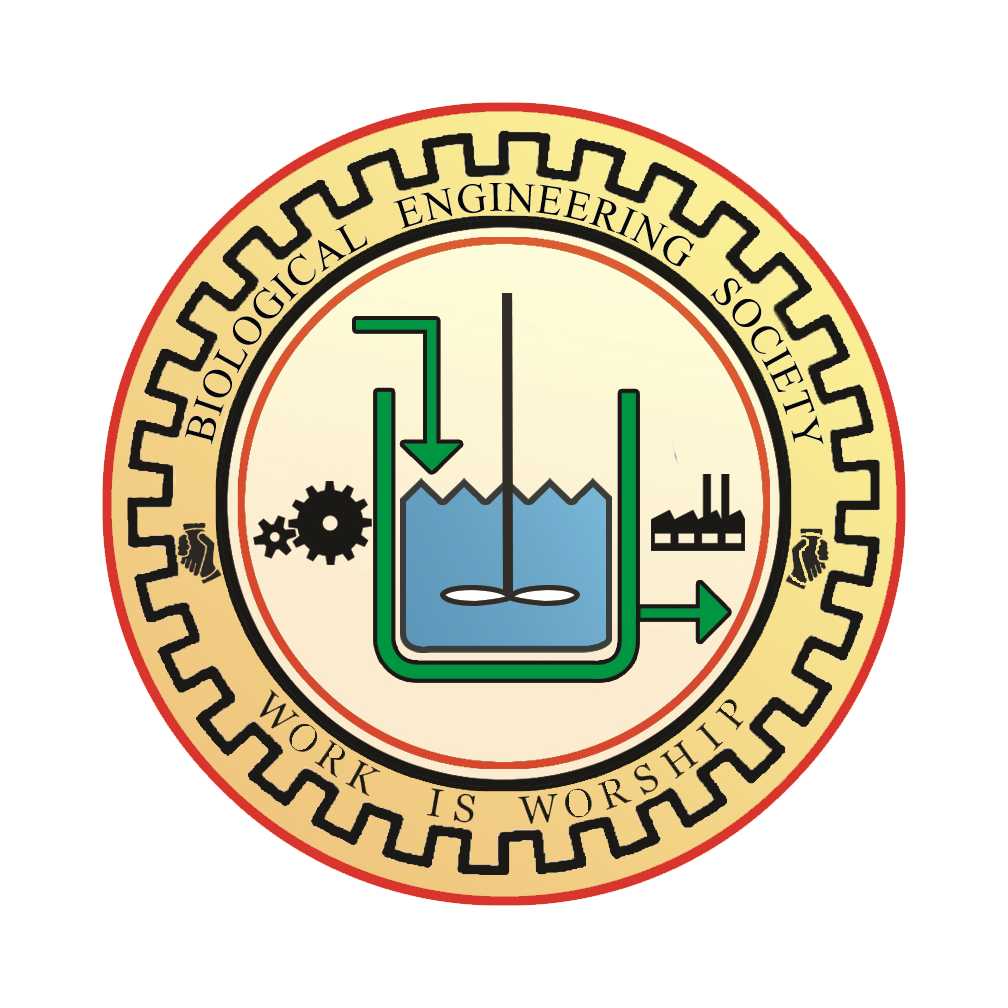 BESCON -20178 - 9 September, 2017Biological Engineering in 21st CenturyTitle: Prof. / Dr. /Mr. / Ms. Full Name (last name in capital letters):   ____________________________________ ___Position: _________________________________________________________________Name of the organization:   __________________________________________________ Mailing address: ___________________________________________________________     _________________________________________________________________________ _________________________________________________________________________ Telephone: _____________________________ Cell phone: ________________________ E-mail: __________________________________________________________________Abstract to be Submitted for poster presentation:  Yes/NoTitle of Abstract:Authors Detail:Payment DetailsOnline payment Number: ___________________Amount: _____________ Date:____________ Accommodation required: Yes / No Signature: __________________________ Date: _____________Note: Please send it by email as PDF file.Email: bescon-2017@besi.org.in